10 biện pháp cơ bản phòng ngừa COVID-19TTO - Theo chuyên gia WHO, nguy cơ mắc bệnh COVID-19 phụ thuộc vào độ tuổi, nơi sống và sức khỏe của mỗi người, do đó để phòng bệnh, cần tuân thủ nghiêm túc các biện pháp phòng ngừa cơ bản.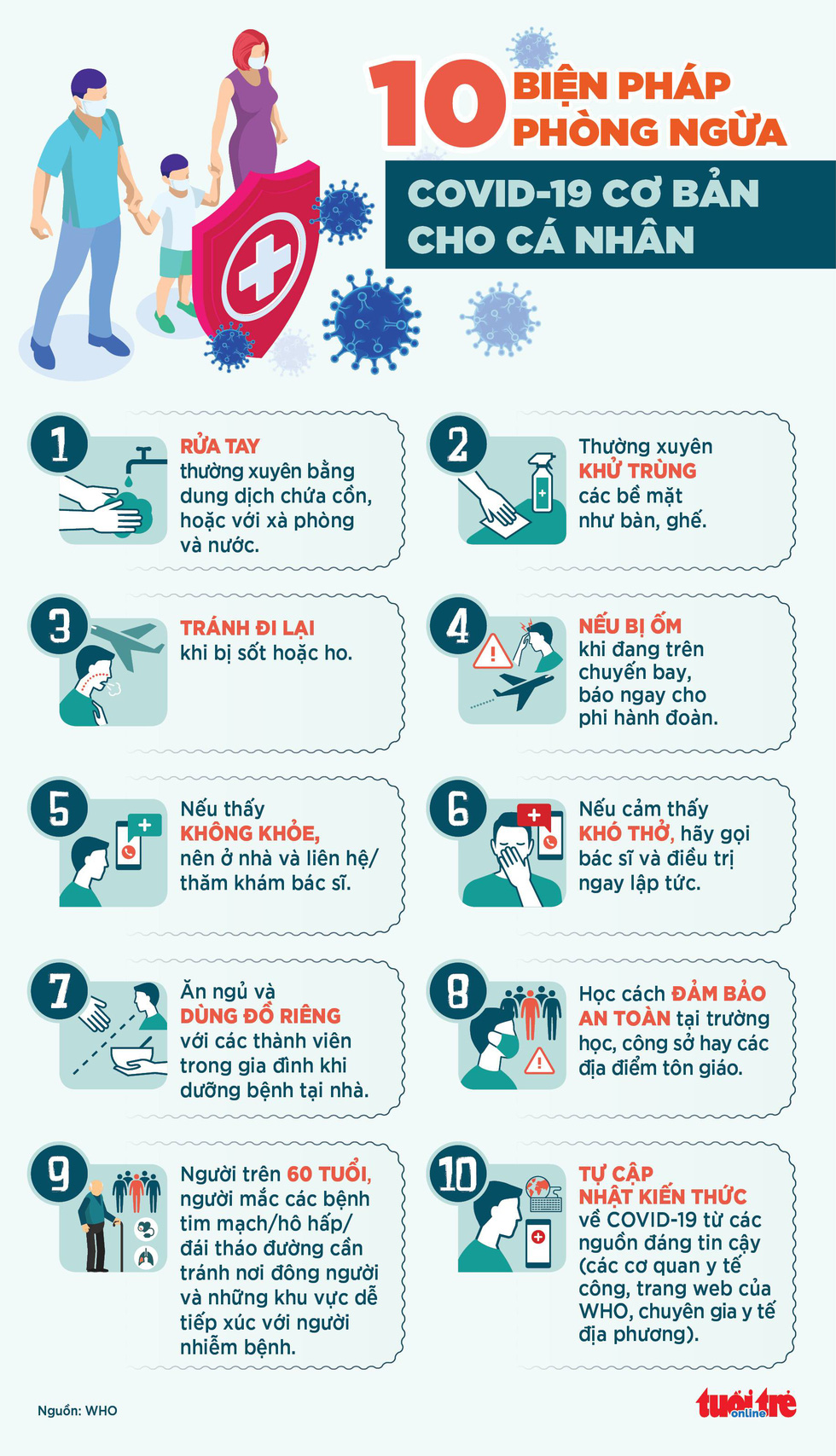 